ΑΙΤΗΣΗ                  ΑΝΑΠΛΗΡΩΤΕΣ ΕΣΠΑ 2021-2027	                   							          Ο/Η Αιτών / ούσα     (Υπογραφή)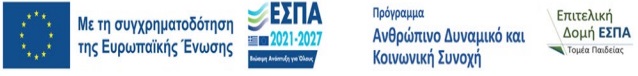 